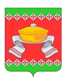 РОССИЙСКАЯ  ФЕДЕРАЦИЯОРЛОВСКАЯ   ОБЛАСТЬАДМИНИСТРАЦИЯ   СОСКОВСКОГО   РАЙОНАРАСПОРЯЖЕНИЕс. СосковоНа основании  статьи 12 Федерального закона от 10 декабря 1995 года № 196-ФЗ «О безопасности дорожного движения», в целях обеспечения условий безопасности дорожного движения на автомобильных дорогах и руководствуясь  Уставом  Сосковского  района,     1. Создать межведомственную комиссию по осмотру автомобильных дорог общего пользования местного значения Сосковского района Орловской области (далее – комиссия) и утвердить ее состав согласно приложению.2.  Комиссии в срок до 25 мая 2020 года осуществить осмотр автомобильных дорог общего пользования местного значения Сосковского района Орловской области.3. Отделу архитектуры, строительства и ЖКХ администрации Сосковского района  использовать материалы и акты осмотра автомобильных дорог общего пользования местного значения Сосковского района Орловской области при формировании планов проведения работ 
по содержанию автомобильных дорог общего пользования местного значения Сосковского района Орловской области.     4. Настоящее распоряжение подлежит размещению на официальном сайте Администрации Сосковского района.     5. Контроль за выполнением данного распоряжения возложить на первого заместителя Главы Администрации Сосковского района В. С. Агеева.Глава  района                                                                                      Р. М. СилкинПриложение  к распоряжениюАдминистрации Сосковского районаот  13 мая   2020 г. №  142-РСОСТАВ
межведомственной комиссии по осмотру автомобильных дорог общего 
пользования местного значения Сосковского района Орловской областиПредседатель комиссии:   Агеев В. С. - первый заместитель Главы Администрации Сосковского районаЧлены комиссии:      Трофимченков А. В. – начальник отдела по УМИ администрации Сосковского района;        Терехова Е. В. – начальник отдела архитектуры, строительства и ЖКХ администрации Сосковского района;      Коротков М. Г. – инспектор дорожного надзора ОГИБДД  МО МВД России «Сосковское» (по согласованию);      Главы сельских поселений (по согласованию). Приложение 1 к распоряжениюАдминистрации Сосковского районаот  _________   2020 г. №  ___Реестр мест (площадок) накопления твёрдых коммунальных отходов на территории Сосковского района Орловской областиПриложение 2  к распоряжению                                                                     Администрации Сосковского района                                                                               от  _________   2020 г. №  ___ ФормаГлаве ____________сельского поселения Сосковского района  Орловской области___________________________________ЗАЯВКА**на согласование создания мест (площадок) накопления твердых коммунальных отходовПрошу согласовать создание места (площадки) накопления твердых коммунальных отходов по адресу (местоположение):_____________, ул. ____________________________________________________Приложение:1. Копия правоустанавливающего документа на земельный участок, на котором планируется создание места (площадки) накопления твердых коммунальных отходов.2. Копия протокола общего собрания собственников в многоквартирном доме с решением о создании (переносе существующей) места (площадки) накопления твердых коммунальных отходов.3. Схема размещения места (площадки) накопления твердых коммунальных отходов.Заявитель подтверждает подлинность и достоверность представленных сведений и документов._____________________________ ___________ ______________ (Ф.И.О. заявителя/представителя) (дата) (подпись)Согласие на обработку персональных данныхЯ,_______________________________________________________________,(ФИО лица, которое дает согласие)даю согласие на обработку персональных данных, содержащихся в настоящей заявке____________________________________________________ ____________  (Фамилия, Имя, Отчество (при наличии)) (подпись)Приложение 3 к распоряжению                                                                     Администрации Сосковского района                                                                               от  _________   2020 г. №  ___ ФормаГлаве ____________сельского поселения Сосковского района  Орловской области                                                                   _________________________________ ЗАЯВКА*о включении сведений о месте (площадке) накопления твердых коммунальных отходов в реестр мест (площадок) накопления твердых коммунальных отходов       Прошу включить в реестр мест (площадок) накопления твердых коммунальных отходов контейнерную площадку для накопления твердых коммунальных отходов, расположенную по адресу (месторасположение): ________, ул._________________________________________________________Приложение:Копия правоустанавливающего документа на земельный участок, на котором размещено место (площадка) накопления твердых коммунальных отходовСхема размещения места (площадки) накопления твердых коммунальных отходов.Заявитель подтверждает подлинность и достоверность представленных сведений и документов._____________________________ ___________ ______________ (Ф.И.О. заявителя/представителя) (дата) (подпись)Согласие на обработку персональных данныхЯ,_______________________________________________________________,(ФИО лица, которое дает согласие)даю согласие на обработку персональных данных, содержащихся в настоящей заявке____________________________________________________ ____________  (Фамилия, Имя, Отчество (при наличии)) (подпись)Приложение к распоряжению администрации Сосковского района                                    от « 26 »   июня    2019 г. №  218 РЕЕСТР мест (площадок) накопления твердых коммунальных отходов, расположенных на территории сельских поселений, входящих в состав Сосковского района«13»мая2020 г.№142-РО создании межведомственной комиссии по осмотру автомобильных дорог общего пользования местного значения Сосковского района Орловской области № п/пДанные о нахождении мест (площадок) накопления ТКОДанные о нахождении мест (площадок) накопления ТКОДанные о технических характеристиках мест (площадок) накопления ТКОДанные о технических характеристиках мест (площадок) накопления ТКОДанные о технических характеристиках мест (площадок) накопления ТКОДанные о технических характеристиках мест (площадок) накопления ТКОДанные о технических характеристиках мест (площадок) накопления ТКОДанные о технических характеристиках мест (площадок) накопления ТКОДанные о технических характеристиках мест (площадок) накопления ТКОДанные о технических характеристиках мест (площадок) накопления ТКОДанные о собственниках мест (площадок) накопления ТКОДанные об источниках образования ТКО (объект(ы) капитального строительства, территории (части территории№ п/пАдрес (при наличии)Географические координатыИспользуемое покрытиеПлощадь, кв.м.Размещенные мусоросборникиРазмещенные мусоросборникиРазмещенные мусоросборникиПланируемые к размещению мусоросборникиПланируемые к размещению мусоросборникиПланируемые к размещению мусоросборникиДанные о собственниках мест (площадок) накопления ТКОДанные об источниках образования ТКО (объект(ы) капитального строительства, территории (части территории№ п/пАдрес (при наличии)Географические координатыИспользуемое покрытиеПлощадь, кв.м.0,75 куб1,1 куб8 куб0,75 куб1,1 куб8 кубДанные о собственниках мест (площадок) накопления ТКОДанные об источниках образования ТКО (объект(ы) капитального строительства, территории (части территории№ХарактеристикиЗначение1.Адрес создаваемого места (площадки) накопления твердых коммунальных отходов2.Географические координаты:широтадолгота3.Технические характеристики создаваемого места (площадки) накопления твердых коммунальных отходов:3.- площадь, м23.- используемое покрытие3.- количество планируемых к размещению контейнеров и (или) бункеров, шт.3.- объем контейнера/ бункера, куб.м4.Для юридического лица / индивидуального предпринимателя:4.- полное наименование юридического лица/фамилия, имя, отчество (при наличии) индивидуального предпринимателя4.- основной государственный регистрационный номер записи в Едином государственном реестре юридических лиц / Едином государственном реестре индивидуальных предпринимателей4.- фактический адрес юридического лица / адрес регистрации по месту жительства индивидуального предпринимателя5.Для физического лица:5.- фамилия, имя, отчество (при наличии); серия, номер, дата выдачи паспорта 5.- фактический адрес проживания /адрес регистрации по месту жительства физического лица 6.Контактный телефон, факс, адрес электронной почты7.Данные об источниках образования твердых коммунальных отходов, которые будут складироваться в создаваемом месте (на площадке) накопления твердых коммунальных отходов:- объект капитального строительства (МКД, ИЖС, здание, сооружение);- предприятие;- территория (часть территории) поселения, при осуществлении деятельности на которых у физических и юридических лиц образуются твердые коммунальные отходы.8.Способ накопления (мусоропровод, контейнеры, расположенные на контейнерных площадках, в пакеты или др. емкости) №ХарактеристикиЗначение1.Адрес места (площадки) накопления твердых коммунальных отходов2.Географические координаты:широтадолгота3.Технические характеристики места (площадки) накопления твердых коммунальных отходов:3.- площадь, м23.- используемое покрытие3.- количество контейнеров и (или) бункеров, шт.3.- объем контейнера/ бункера, куб.м4.Для юридического лица/ индивидуального предпринимателя:4.- полное наименование юридического лица/фамилия, имя, отчество (при наличии) индивидуального предпринимателя4.- основной государственный регистрационный номер записи в Едином государственном реестре юридических лиц / Едином государственном реестре индивидуальных предпринимателей4.- фактический адрес юридического лица/ адрес регистрации по месту жительства индивидуального предпринимателя5.Для физического лица:5.- фамилия, имя, отчество (при наличии); серия, номер, дата выдачи паспорта 5.фактический адрес /адрес регистрации по месту жительства физического лица 6.Контактный телефон, факс, адрес электронной почты7.Данные об источниках образования твердых коммунальных отходов, которые складируются в месте (на площадке) накопления твердых коммунальных отходов:- объект капитального строительства (МКД, ИЖС, здание, сооружение);- предприятие;- территория (часть территории) поселения при осуществлении деятельности на которых у физических и юридических лиц образуются твердые коммунальные отходы8.Способ накопления (мусоропровод, контейнеры, расположенные на контейнерных площадках, в пакеты или др. емкости)№ п/пАдрес контейнерной площадкиСтатус земельного участка, на котором расположена контейнерная площадкаТехнические характеристики контейнерной площадкиТехнические характеристики контейнерной площадкиТехнические характеристики контейнерной площадкиОбслуживаемые территории№ п/пАдрес контейнерной площадкиСтатус земельного участка, на котором расположена контейнерная площадкаТип подстилающей поверхностиМатериал огражденияКоличество контейнеров шт.  /Общий объем баков м.куб.Обслуживаемые территории1с. Сосково ул. Трудовые резервы, (на территории Сосковского филиала БОУ ОО СПО «Орловский реставрационно-строительный техникум»)Муниципальная собственностьж/б плитыметаллическое5/3,75ул. Трудовые резервы, Сосковский филиал БОУ ОО СПО «Орловский реставрационно-строительный техникум»2д. Дюкарево ул. Пенькозаводская, (напротив д. 4)Муниципальная собственностьж/б плиты-2/1,5ул. Пенькозаводская3с. Сосково ул. Совхозная, (около домов 18, 20)Муниципальная собственностьж/б плитыметаллическая сетка2/1,5ул. Совхозная, 18-ти кв. жилые дома № 18, 204с. Сосково пер. Школьный, д.1 Муниципальная собственностьЗемляное полотно-6/4,5ул. Ленина (от   д. №33 до           д. №1а по       пер. Школьный)5с. Сосково ул. Ленина (около здания бывшей котельной)Муниципальная собственностьж/б плитыа/ц листы7/5,25с. Сосково ул. Ленина д. 15, д.15А, д. 15Б, д.15В, д.15Г, д. 15Д6с. Сосково ул. Шоссейная, 2Муниципальная собственностьж/б плитыа/ц листы2/1,5ул. Шоссейная7с. Рыжковоул. ЧеремушкиМуниципальная собственностьМесто сбора ТБО и ТКОМесто сбора ТБО и ТКОМесто сбора ТБО и ТКОул. Черемушки8с. Рыжковоул. ВеселаяМуниципальная собственностьМесто сбора ТБО и ТКОМесто сбора ТБО и ТКОМесто сбора ТБО и ТКОул. Веселая9с. КировоМуниципальная собственностьМесто сбора ТБО и ТКОМесто сбора ТБО и ТКОМесто сбора ТБО и ТКОул. Новая10д. МураевкаМуниципальная собственностьМесто сбора ТБО и ТКОМесто сбора ТБО и ТКОМесто сбора ТБО и ТКОул. Молодежная11с. ЦвеленевоМуниципальная собственностьМесто сбора ТБО и ТКОМесто сбора ТБО и ТКОМесто сбора ТБО и ТКОул. Первомайская12с. Гнилое Болото около Алпеевского сельского дома культуры д.22Муниципальная собственностьМесто сбора ТБО и ТКОМесто сбора ТБО и ТКОМесто сбора ТБО и ТКОс. Гнилое Болото13с. АлмазовоМуниципальная собственностьМесто сбора ТБО и ТКОМесто сбора ТБО и ТКОМесто сбора ТБО и ТКОул. Молодежная